Fotosyntéza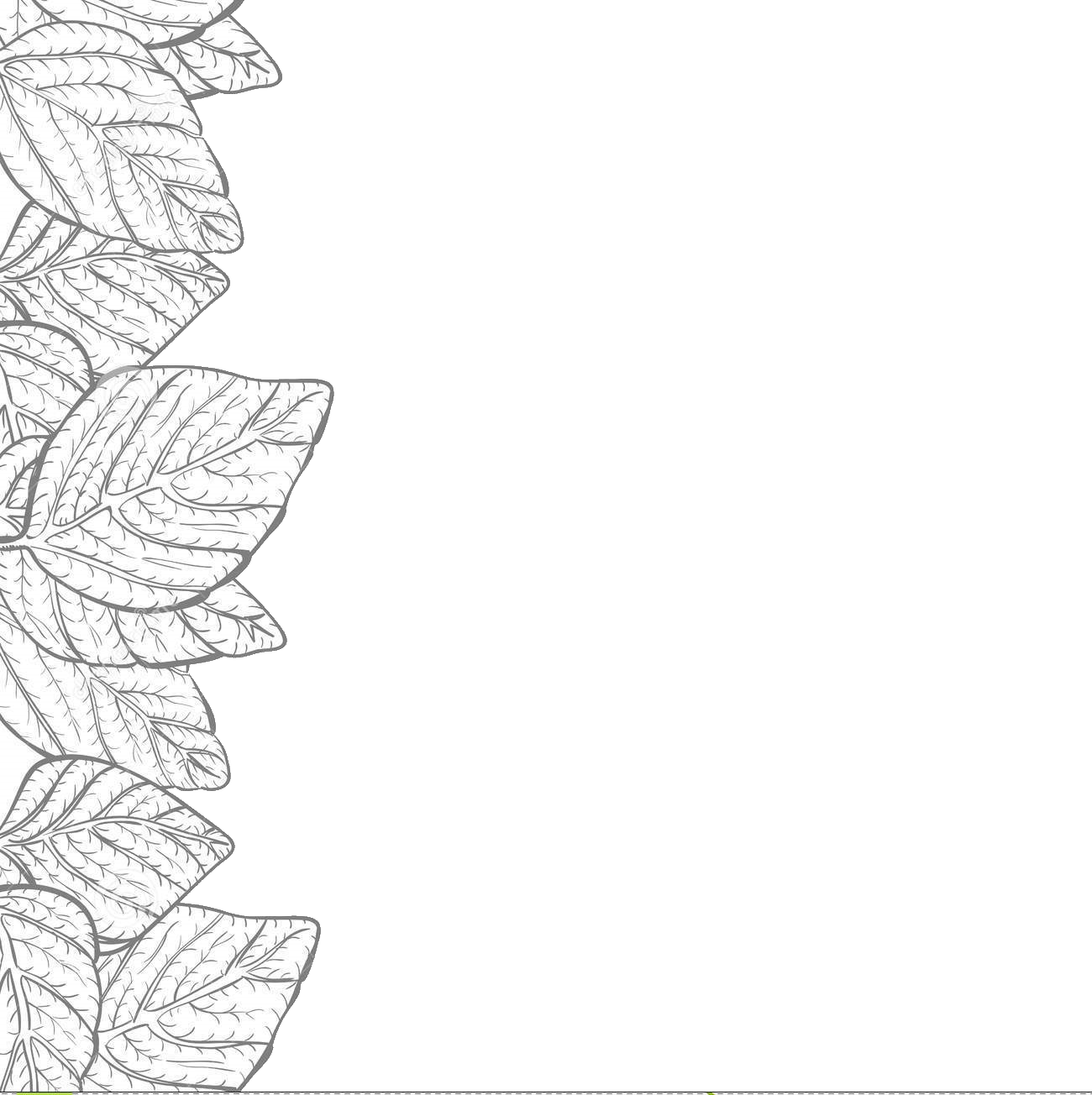 Napiš rovnici:Jak rostlina získá tyto látky?Přiřaď, co k sobě patří:Sinice					Sekundární fáze fotosyntézyThylakoid				Přenašeč elektronů z PSI na PSII	Chlorofyl				Primární fotosyntetické organismyCytochrom b6f			Zelený pigmentStroma				Část chloroplastuProč fotosyntéza existuje? Co by se stalo, přestala fungovat? Napiš alespoň tři myšlenky.FotosyntézaNapiš rovnici: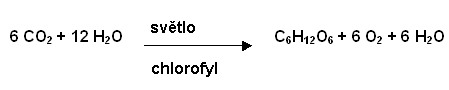 Jak rostlina získá tyto látky?Přiřaď, co k sobě patří:Sinice					Sekundární fáze fotosyntézyThylakoid				Přenašeč elektronů z PSI na PSII	Chlorofyl				Primární fotosyntetické organismyCytochrom b6f			Zelený pigmentStroma				Část chloroplastuProč fotosyntéza existuje? Co by se stalo, přestala fungovat? Napiš alespoň tři myšlenky.Žák se zamyslí nad tím, že by živé organismy nemohly nijak získávat kyslík nutný k životu, že by neexistovaly rostliny, které stojí na začátku každého potravního řetězce…	Cíl: 	Prohloubit znalosti o fotosyntéze pomocí videa a pracovního listu. Předpokládá se, že žáci již pojem někdy slyšeli. Úlohu bych zařadila do výkladu biochemie ve třetím ročníku SŠ.Metoda: 		Žáci vyplňují každý svůj PL, ale po skončení videa mohou své výsledky krátce diskutovat ve dvojici.Instrukce:	Učitel rozdá žákům PL, žáci mají čas (2 minuty) si PL projít a tužkou si vyznačit, co už vědí a co ještě ne. Poté učitel pustí video (https://www.youtube.com/watch?v=zxhgNmaCVAM; 9 minut) a žáci během něj vyplňují informace do PL. Poté mají chvíli čas (4 minuty) na kontrolu svých výsledků a dopsání poslední úlohy.Akce: 	Učitel zodpovídá dotazy k PL, které vzniknou před sledováním videa. V průběhu sledování video nezastavuje, případné dotazy zodpovídá posléze.Reflexe:	Poté, co mají žáci vyplněný PL, vede učitel reflexi jak samotného PL, tak i videa – co pro vás bylo nové? Co vás zaujalo? Čemu jste nerozuměli?Evaluace:	To, jak žáci videu porozuměli a co si z něj odnesli, zjišťuje učitel na konci hodiny (případně na začátku příští hodiny) pomocí opakovacích otázek.VodaOxid uhličitýSvětloVodaZ půdy pomocí kořenůOxid uhličitýZe vzduchu pomocí průduchů v listechSvětloZe slunečního či umělého záření